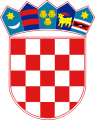 REPUBLIKA HRVATSKA          LIČKO-SENJSKA ŽUPANIJA                       GRAD GOSPIĆGRADONAČELNIKKLASA: 940-01/22-01/128URBROJ: 2125-1-02-23-03Gospić, 13. lipnja 2023. godine                                                                                             GRADSKO VIJEĆE GRADA GOSPIĆAPREDMET: Prijedlog Odluke o raspisivanju Javnog natječaja za osnivanje                        prava građenja  na nekretnini u vlasništvu Grada Gospića		- na razmatranje i donošenje – dostavlja se - Na temelju članka 49. Statuta Grada Gospića  („Službeni vjesnik Grada Gospića“ br. 7/09, 5/10, 7/10, 1/12, 2/13, 3/13 – p.t., 7/15, 1/18, 3/20, 1/21 ) u privitku dopisa dostavljam Vam na razmatranje i donošenje Prijedlog Odluke o raspisivanju javnog natječaja za osnivanje prava građenja na nekretnini u vlasništvu Grada Gospića.O b r a z l o ž e nj ePRAVNI TEMELJ ZA DONOŠENJE PREDLOŽENE ODLUKEČlanak  35., 287. i 361. Zakona o vlasništvu i drugim stvarnim pravima („Narodne novine“ br. 91/96, 68/98, 137/99, 22/00, 73/00, 129/00, 114/01, 79/06, 141/06, 146/08, 38/09, 153/09, 143/12, 152/14, 81/15 – pročišćeni tekst i 94/17 - ispravak)Članak 30. Odluke o uvjetima, načinu i postupku gospodarenja nekretninama u vlasništvu Grada Gospića („Službeni vjesnik Grada Gospića“ br. 08/09 i 10/09)  Članak 33. Statuta Grada Gospića („Službeni vjesnik Grada Gospića“ br. 7/09, 5/10, 7/10, 1/12, 2/13, 3/13-pročišćeni tekst, 7/15, 1/18, 3/20, 1/21) propisuje da Gradsko vijeće donosi odluke i druge opće akte kojima uređuje pitanja iz samoupravnog djelokruga Grada GospićaOCJENA STANJA I OBRAZLOŽENJE ODLUKEPredmet donošenja predmetne Odluke je raspisivanje  javnog natječaja za osnivanje prava građenja na nekretnini u vlasništvu Grada Gospića, označenoj kao kat. čest. 1652/2, upisanoj u zk. ul. 1375, k.o. Počitelj, površine 34 čhv (122 m2) , koja je prema oznaci zemljišta školska zgrada.Predmetna nekretnina se sukladno PPUGG nalazi u izgrađenom dijelu građevinskom područja naselja Počitelj. Nekretnina za koju se osniva pravo građenja bila bi korištena za potrebe realizacije projekta gradnje građevine društvene namjene, u skladu s dokumentima prostornog uređenja, posebnim uvjetima građenja i ostalim uvjetima predviđenima važećim propisima.Obzirom da se radi o nekretnini koja je uslijed vremenske devastacije  u derutnom stanju, Grad Gospić kroz obnovu i zaštitu zapuštenih objekata u nenaseljenim područjima iste želi zaštiti od daljnjeg propadanja, te im dati novu funkciju društvene namjene, što je u interesu upravljanja gradskom imovinom pažnjom dobrog gospodara te opće gospodarske i socijalne revitalizacije nenaseljenih  ili rijetko naseljenih područja.III.  POTREBNA SREDSTVAZa provođenje predložene Odluke nije potrebno osigurati financijska sredstva u Proračunu Grada Gospića. Slijedom navedenog, predlaže se Gradskom vijeću Grada Gospića donošenje predmetne Odluke. S poštovanjem, 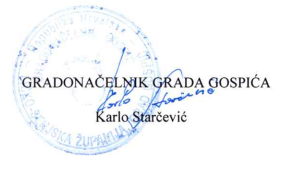 Temeljem članka 35., 287. i 361. Zakona o vlasništvu i drugim stvarnim pravima („Narodne novine“ br. 91/96, 68/98, 137/99, 22/00, 73/00, 129/00, 114/01, 79/06, 141/06, 146/08, 38/09, 153/09, 143/12, 152/14, 81/15 – pročišćeni tekst i 94/17 - ispravak), članka 30. Odluke o uvjetima, načinu i postupku gospodarenja nekretninama u vlasništvu Grada Gospića („Službeni vjesnik Grada Gospića“ br. 08/09 i 10/09)  i članka 33. Statuta Grada Gospića („Službeni vjesnik Grada Gospića“ br. 7/09, 5/10, 7/10, 1/12, 2/13, 3/13-pročišćeni tekst, 7/15, 1/18, 3/20, 1/21), Gradsko vijeće Grada Gospića na sjednici održanoj dana_________2023. godine, donosi O D L U K Uo raspisivanju javnog natječaja za osnivanje prava građenjana nekretnini u vlasništvu Grada GospićaČlanak 1.Raspisuje se javni natječaj za osnivanje prava građenja na nekretnini u vlasništvu Grada Gospića, označenoj kao kat. čest. 1652/2, upisanoj u zk. ul. 1375, k.o. Počitelj, površine 34 čhv (122 m2) , koja je prema oznaci zemljišta školska zgrada.Predmetna nekretnina se sukladno PPUGG nalazi u izgrađenom dijelu građevinskog područja naselja Počitelj. Članak 2.Pravo građenja na predmetnoj nekretnini osniva se za potrebe realizacije projekta gradnje građevine društvene namjene, u skladu s dokumentima prostornog uređenja, posebnim uvjetima građenja i ostalim uvjetima predviđenima važećim propisima.Članak 3.Pravo građenja na nekretnini  iz članka 1. ove Odluke osniva se u korist nositelja prava građenja na rok od 30 godina, bez prava na povrat uloženih sredstava. Pravo građenja može prestati i prije isteka roka utvrđenog stavkom 1. ovog članka što će se utvrdit ugovorom.Početna vrijednost godišnje naknade za osnivanje prava građenja utvrđuje se u iznosu 488,00 EUR-a.Članak 4.Javni natječaj objavit će se na oglasnoj ploči Grada Gospića i na mrežnoj stranici Grada Gospića (www.gospic.hr ) u trajanju od 30 (slovima: trideset) dana. U dnevnom tisku objavit će se obavijest o raspisanom javnom natječaju.Članak 5.Povjerenstvo za provedbu natječaja za raspolaganje nekretninama u vlasništvu Grada Gospića utvrdit će rezultate natječaja i izraditi prijedlog odluke o odabiru najpovoljnijeg ponuditelja.Članak 6.Kupac nekretninu koje je predmet ugovora ne može opteretiti hipotekom.Zabrane iz stavka 1. ovog članka upisuju se u zemljišne knjige.Članak 7.Ukoliko nositelj prava građenja ne pristupi početku radova u roku od 1 (jedne) godine od dana sklapanja ugovora ili ne izgradi objekt u roku od 3 (tri) godine od dana sklapanja ugovora, ugovor će se raskinuti jednostranom izjavom Grada Gospića, a nositelj prava građenja je dužan izdati Gradu Gospiću brisovno očitovanje kojim će se pravo građenja brisati iz zemljišnih knjiga. Potonje kao i druga međusobna prava i obveze Grada Gospića i nositelja prava građenja detaljno će se urediti Ugovorom o osnivanju prava građenja. Članak 8.Po okončanju postupka javnog natječaja ovlašćuje se gradonačelnik Grada Gospića za sklapanje ugovora o osnivanju prava građenja, sa najpovoljnijim ponuditeljem.  Članak 9.Ova Odluka stupa na snagu osmog dana od dana objave u „Službenom vjesniku Grada Gospića“.                     POTPREDSJEDNICA GRADSKOG VIJEĆA                   GRADA GOSPIĆA                                                                        Nada Alić, dr. dent. med., v.r.